府内各地域の小中高生約60名が、スマートフォン等のインターネット機器を適切に利用できるよう取り組んできた成果を発表します。青少年のスマートフォン利用実態を聞き出しながら、大人も一緒に適切な利用について考えましょう!!13:00　開会13:05　★大阪府の取組報告　【全国初】小学校３・４年生のためのスマホ・SNS安全教室13:15　★第一部◆約４万人に聞いた「OSAKAスマホアンケート2016」結果発表！◆アンケート結果を踏まえた対応策の発表！（動画、アプリ、スタンプ、紙芝居）
14:15　★第二部「適切なネット利用対策実践事例コンクール」発表会　　 　  　  　 府内各地域の小中高生が適切なスマホ利用について独自に取り組んだ成果を発表します。15:10  ★第三部スマホ利用を考えるトークセッション（座長、小中高校生代表、保護者代表　等）　　　　　　15:55　★OSAKAスマホ宣言2016　【OSAKAスマホサミット2016メンバー ：14校】羽衣学園高校　　　　　　  大阪市立南高校　　　　　　大阪府立野崎高校大阪狭山市立南中学校　　  摂津市立第三中学校　　　　高石市立高石中学校寝屋川市立第六中学校　　  寝屋川市立第八中学校　　  大阪市立井高野中学校大阪市立堀江中学校　　　　大阪市立九条南小学校　　  堺市立大泉中学校交野市立第一中学校　　　　豊中市立第十二中学校　　　　　【小１・中10・高３】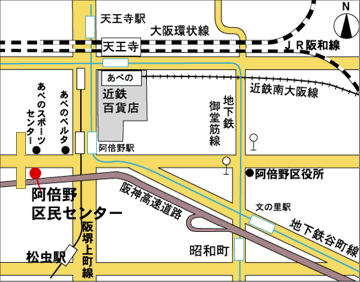 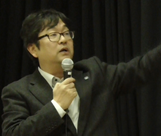 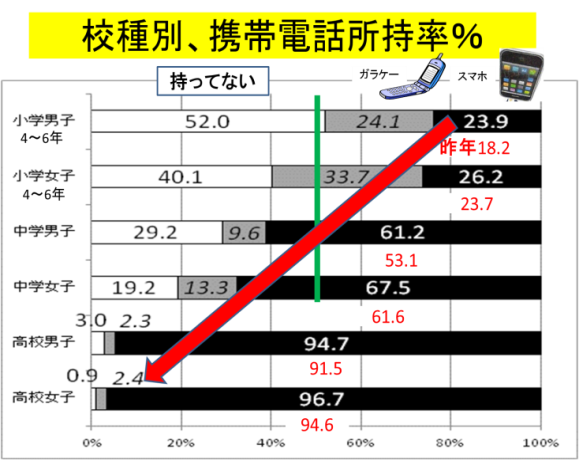 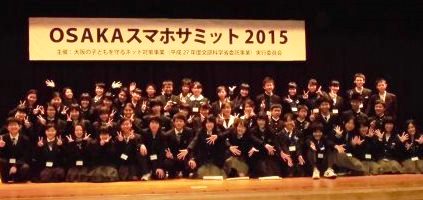 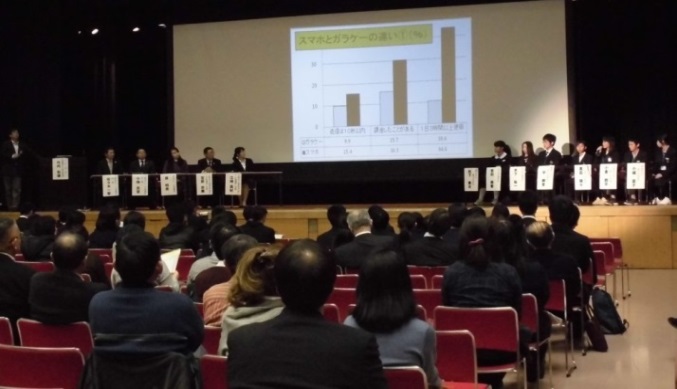 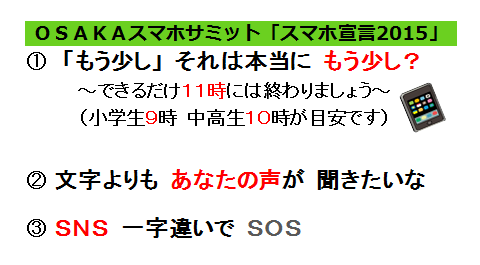 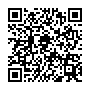 OSAKAスマホサミット2016参加申込書会場の都合がありますので、なるべく事前にお申し込みをお願いします。ふりがなお名前（代表者）参加人数ふりがなお名前（代表者）約　　　　　　名所　属